Frank S. FogleNovember 30, 1877 – April 13, 1957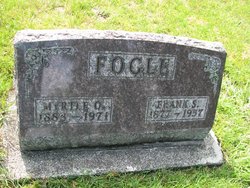 Photo by PLSIndiana, Death Certificates, 1899-2011Name: Frank S. FogleGender: MaleRace: WhiteAge: 79Marital status: MarriedBirth Date: 30 Nov 1877Birth Place: Adams CO., IndianaDeath Date: 13 Apr 1957Death Place: New Corydon, Jay, Indiana, USAFather: Henry Fogle Mother: Sarah Fravel Spouse: Myrtie Fogle, informantBurial: 4-17-1957 Riverside near Geneva